iGCSE  (AQA Cert) Malaria The malaria parasite has a number of different forms that are adapted to living in different regions of both humans and mosquitos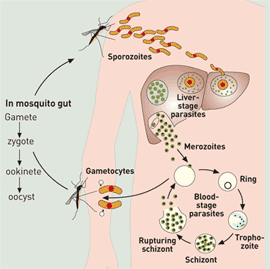 WORDDESCRIPTIONMalaria parasiteSingle-celled organism (Plasmodium)gametocytesinfect mosquitoes (in the blood they suck)reproduce sexuallypass into salivary glands of the mosquitosporozoitedevelop from gametocytespassed on to humans when the mosquito bites, injecting its saliva into bloodtravel with the blood to the liver and enter the liver cells.In the liver the sporozoites divide and become thousands of merozoitesmerozoitesreleased from the liver into the blood when the liver cell burstsenter the red blood cells where they divide rapidlysome turn into schizontsschizontsburst the red blood cells, releasing more merozoites (which go on to reinfect red blood cells)bursting of red blood cells releases toxins which cause fever attacks, chills and sweatssome merozoites (in the red blood cells)enter a sexual phase of reproduction produce gametocytes which can be transferred to the mosquito when it takes a blood mealGametocytesdevelop into gametes in the gut of the mosquitofertilisation of gametes occursfrom these fertilised gametes, thousands of sporozoites develop in the salivary gland of the mosquito…and so the cycle continues